Тема № 5 (18 часов)Медицинские приборы, аппараты, инструменты. Анализ ассортимента. Хранение. Реализация. Документы, подтверждающие качество.Медицинские инструменты - это технические устройства, предназначенные для выполнения профилактических, диагностических, лечебных манипуляций и процедур, удерживаемые в руке и приводимые в действие мышечной силой человека.Медицинские приборы - это специальные устройства, с помощью которых можно получить необходимую информацию о состоянии организма, поставить диагноз. Медицинские аппараты - это устройства, воздействующие на организм с лечебной целью. Медицинские приборыТермометрТермометр – это прибор для измерения температуры тела, воды, почвы, воздуха и др. Виды термометров:жидкостный – самый распространенный вид, основанный на тепловом расширении химических реактивов (ртути, керосина, этилового спирта, пентана, толуола и т. д.)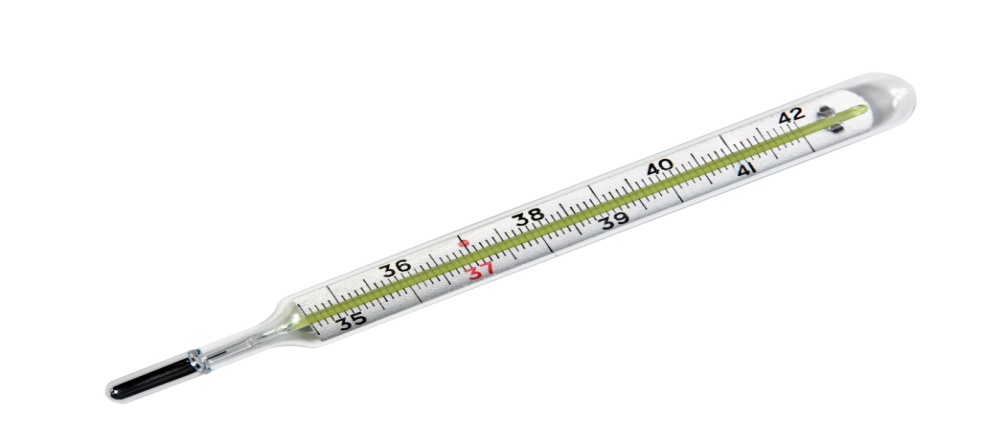 электронный или цифровой – сконструирован на основе встроенного датчика, где данные выводятся на дисплей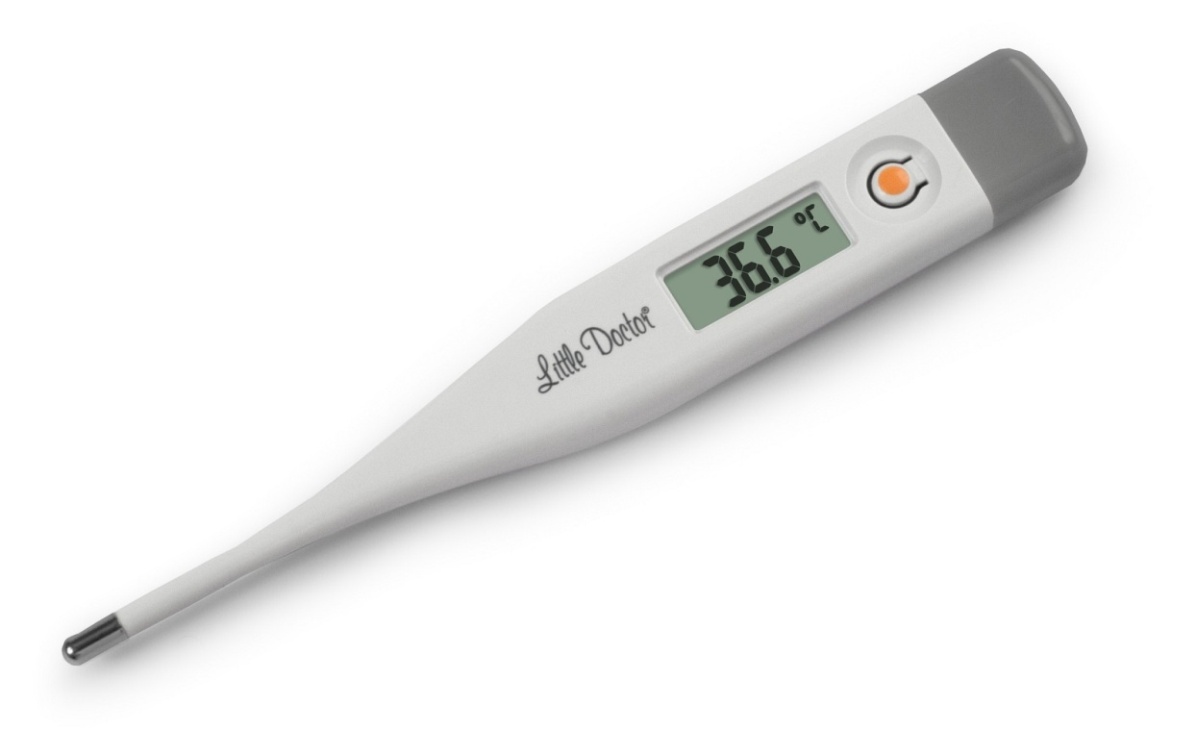 инфракрасный представляет собой достаточно новую разновидность данного прибора, результаты которого выводятся на дисплей. Определение температуры такими градусниками происходит в течение 2-15 секунд. 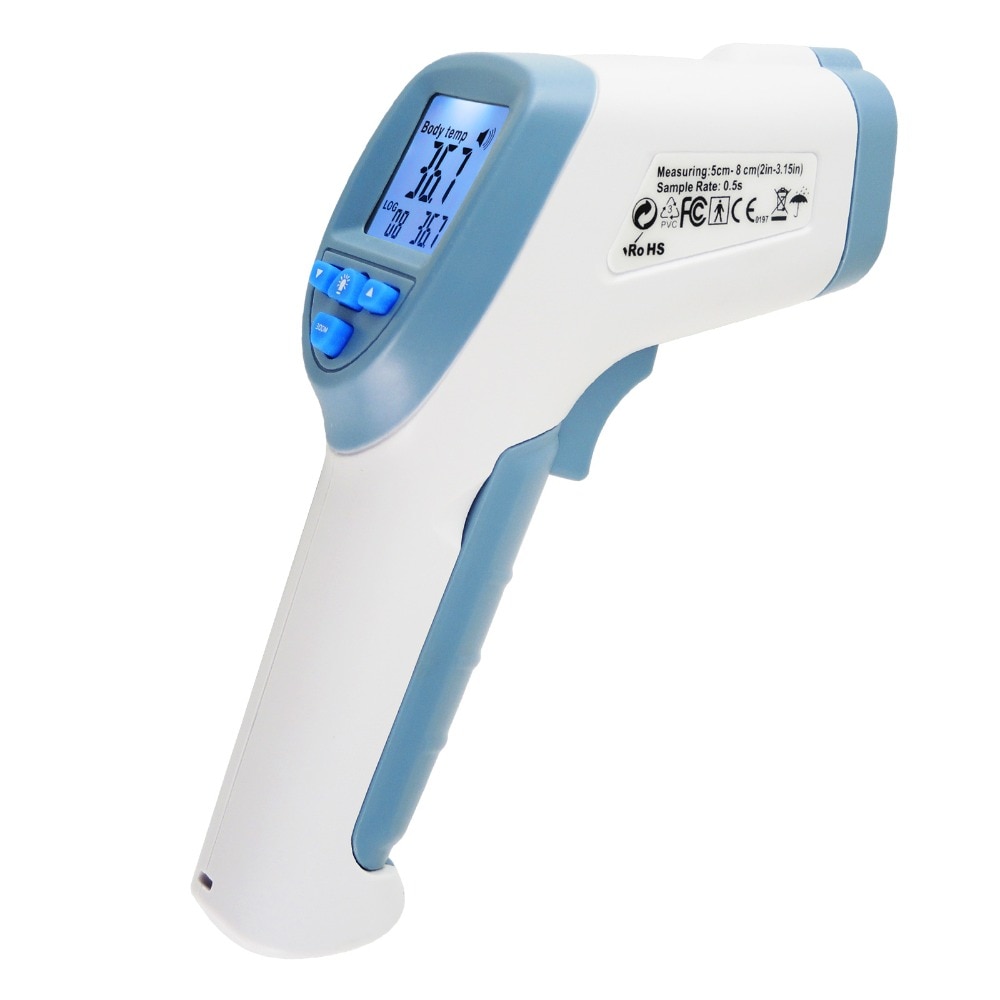 ТонометрТонометр – это прибор для измерения артериального давления человека, призванный способствовать профилактике сердечно сосудистых заболеваний, прежде всего артериальной гипертензии.Виды тонометров:механическийСтроение:Манометр, где показывается величина кровяного давления. Фонендоскоп, через который прослушивают тоны сердца. Гибкая трубка, которая соединяет элементы прибора. Груша, с помощью которой нагнетается воздух в манжетку. Манжета, которая надевается на плечо и оказывает необходимое давление на сосуды при измерении АДВ манжету набирается воздух, она оказывает давление на кровеносные сосуды, в результате чего кровообращение в области плеча приостанавливается. Когда воздух с манжеты спускают, кровь начинает снова двигаться, а в трубке появляются шумы. Эти тоны и нужно внимательно прослушивать. Первый и последний стук соответствует определенным цифрам на манометре. Это и будет показанием артериального давления.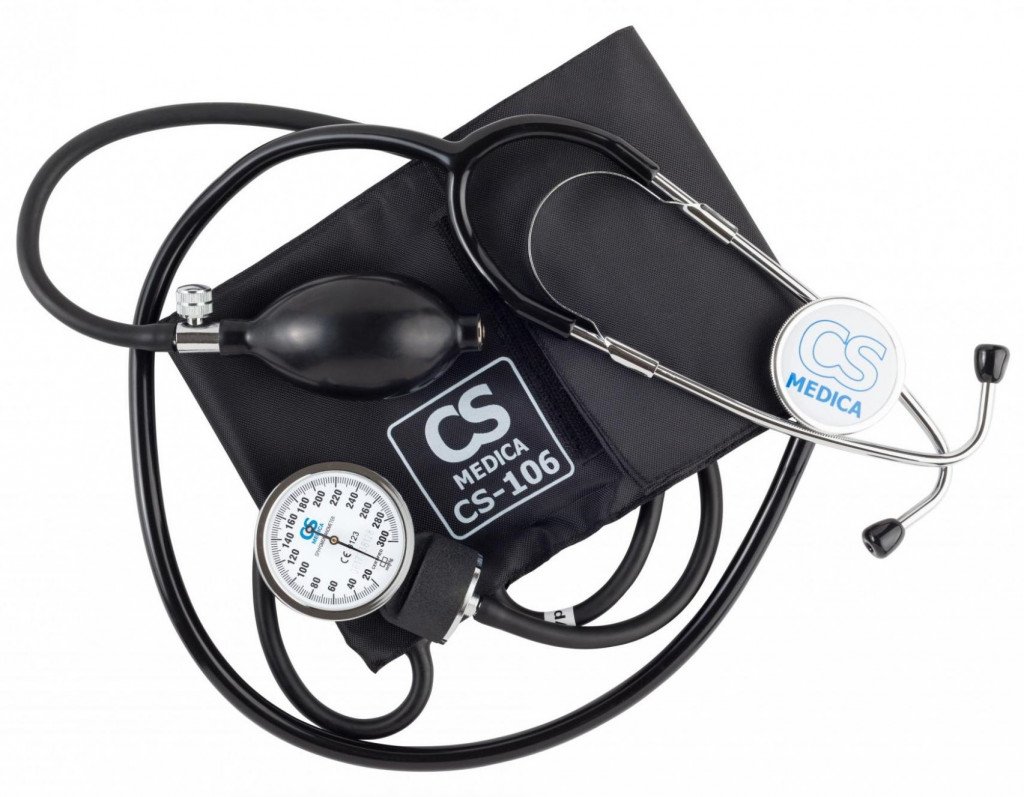 электронныйПо способу подачи воздуха в манжету электронные тонометры делятся на: полуавтоматические (накачивание воздуха в манжету с помощью груши) 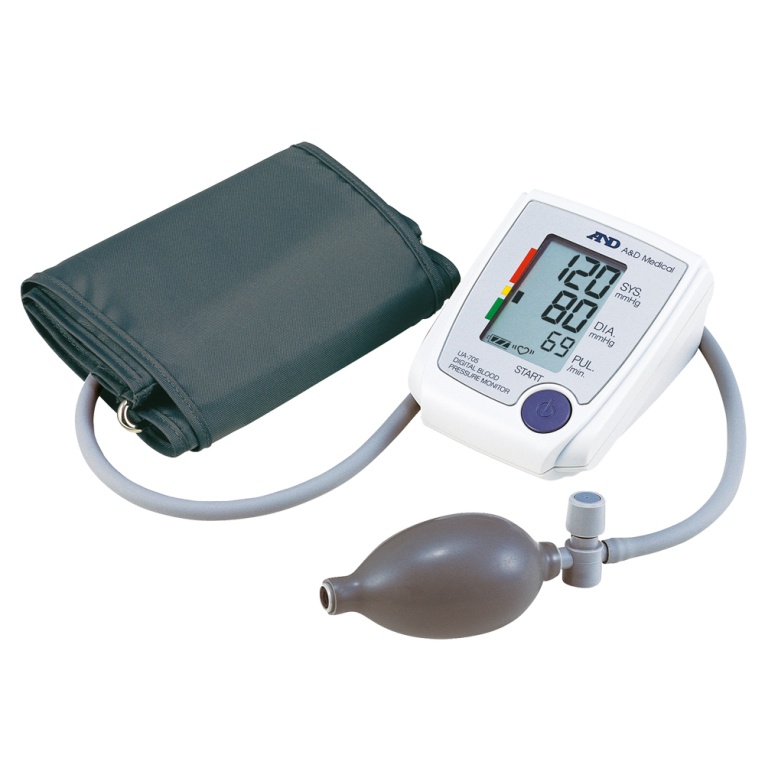 автоматические (воздух в манжету накачивает компрессор). («плечевые» - манжета крепится на плечевом участке руки человека,  «запястные» - манжета крепится на запястье).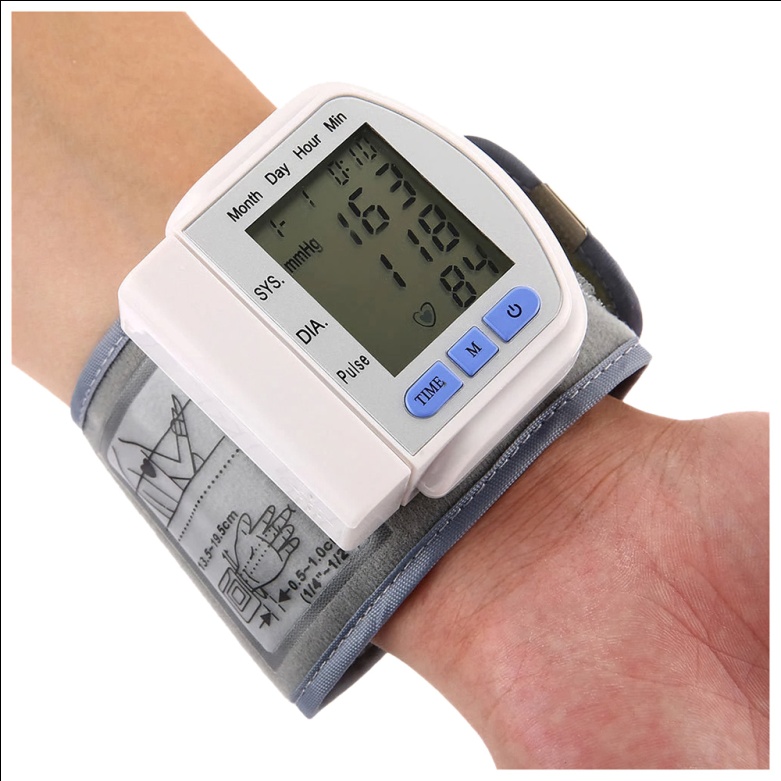 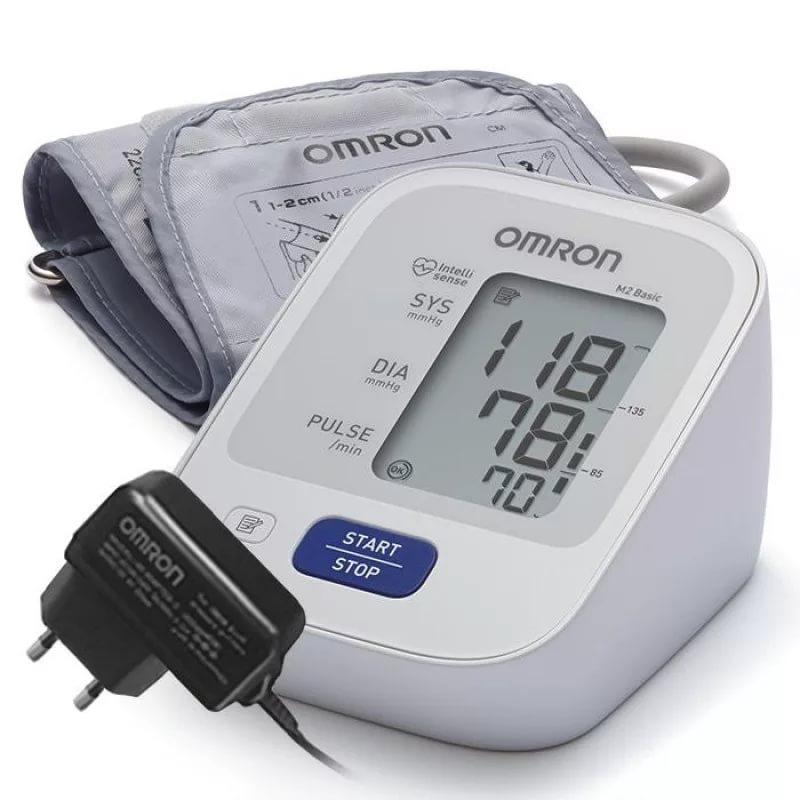 ГлюкометрГлюкометр – это специальный тип электронных медицинских приборов, который позволяет быстро и достаточно точно определить уровень глюкозы в крови человека. Его важнейшее достоинство заключается в том, что измерение  можно проводить как дома, так и за его пределами.Вместе с правильным глюкометром в упаковке обычно находятся: ручка-скарификаторнабор одноразовых игл для прокола кожи (ланцеты)набор небольшого количества тест полосок для глюкометров, определенной марки (10 или 25)некоторые глюкометры содержат набор сменных батареек или аккумулятор для подзарядкиинструкция по пользованию прибором Различные фирмы дополняют приборы своими принадлежностями, например шприц-ручкой для введения инсулина или сменными картриджами с этим лекарством, контрольным раствором для проведения проверки их точности.Классификация:фотометрический (устарели). Механизм их действия заключается в том, что они измеряют уровень сахара в крови по изменению окраски на специальной тест - зоне, куда человек наносит каплю своей капиллярной крови. При измерении возможна достаточно серьезная погрешность.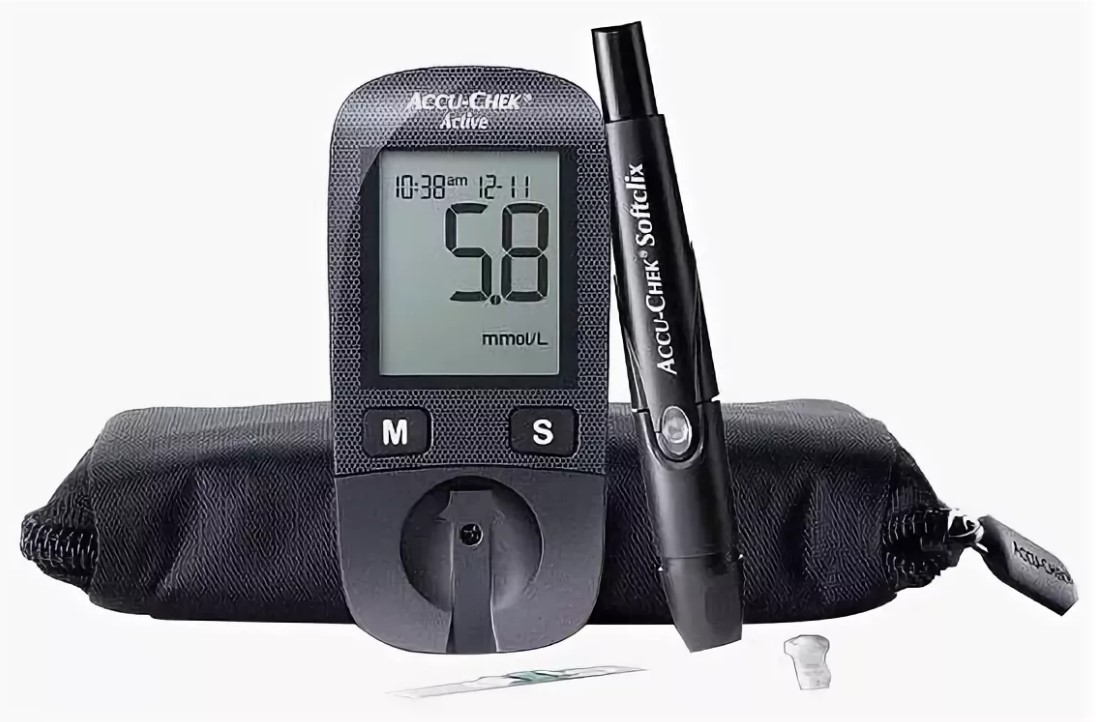 электрохимический – большинство людей во всем мире производит измерение сахара глюкометром именно такого типа. Механизм их действия основан на преобразовании глюкозы в электрический ток путем различных химических реакций. После нанесения капли капиллярной крови на специальное место в тест полоске, показания глюкометра отображаются на дисплее через несколько секунд (5-60).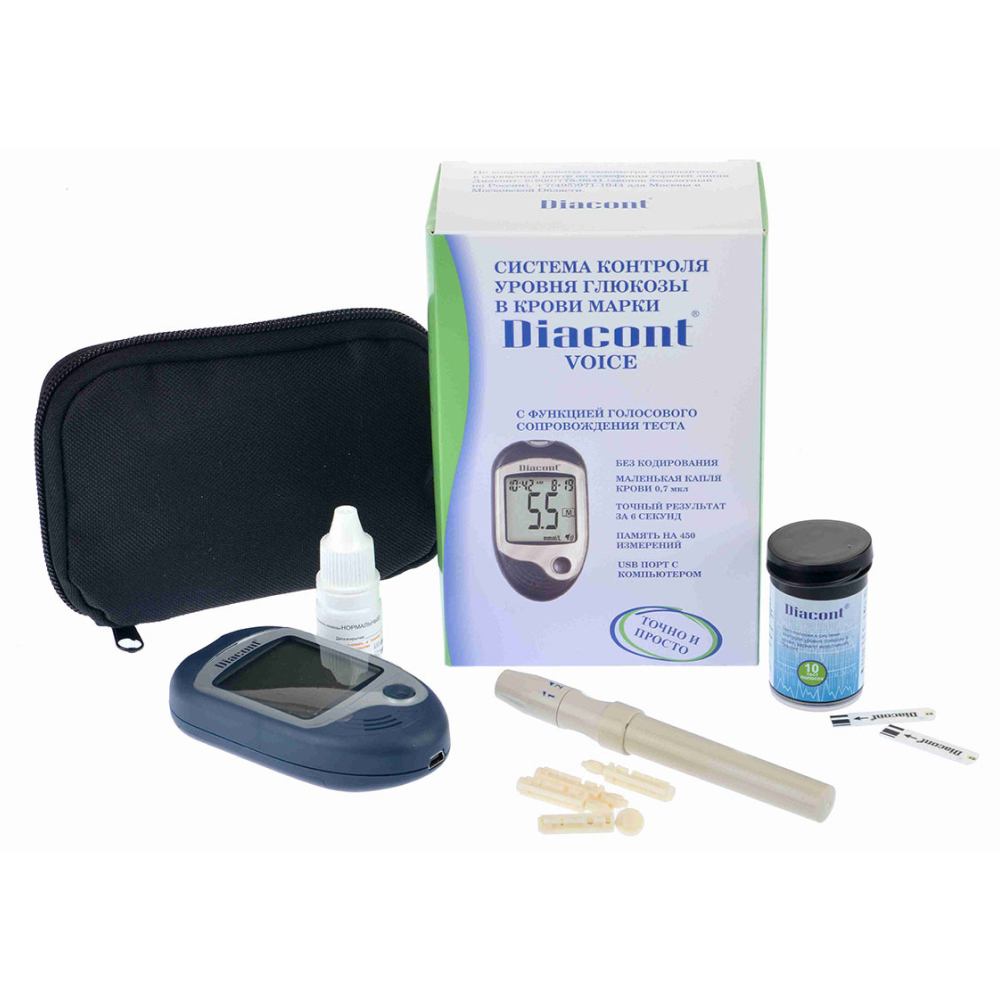 НебулайзерНебулайзер — устройство для проведения ингаляции, использующее сверхмалое дисперсное распыление лекарственного вещества. Виды небулайзеров:струйный - устройство для преобразования жидкого лекарственного вещества в мелкодисперсный аэрозоль.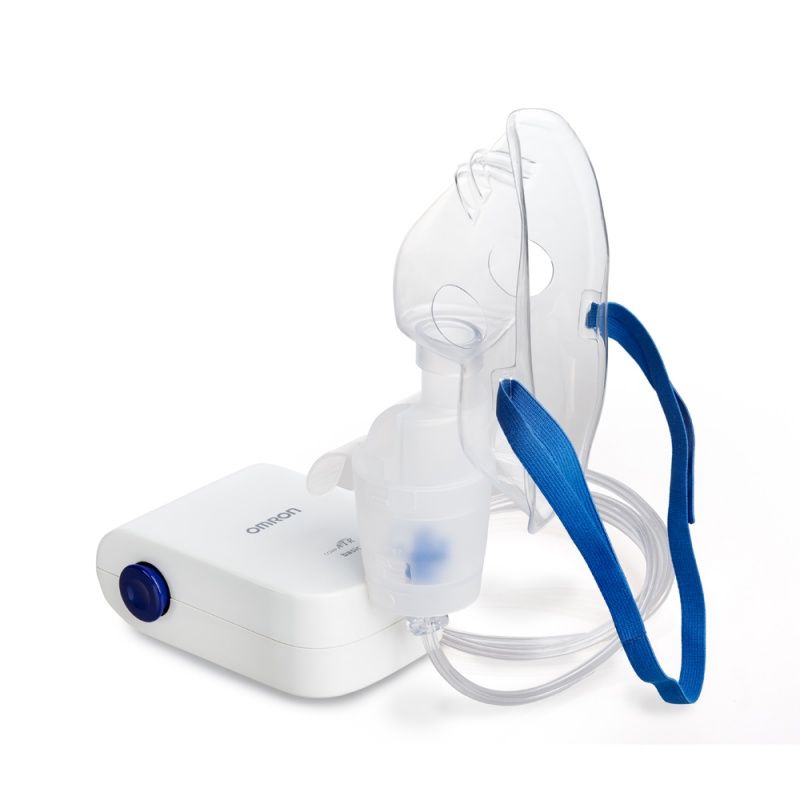 ультразвуковой - устройство для преобразования жидкого лекарственного вещества в мелкодисперсный аэрозоль используя энергию высокочастотных колебаний пьезокристалла.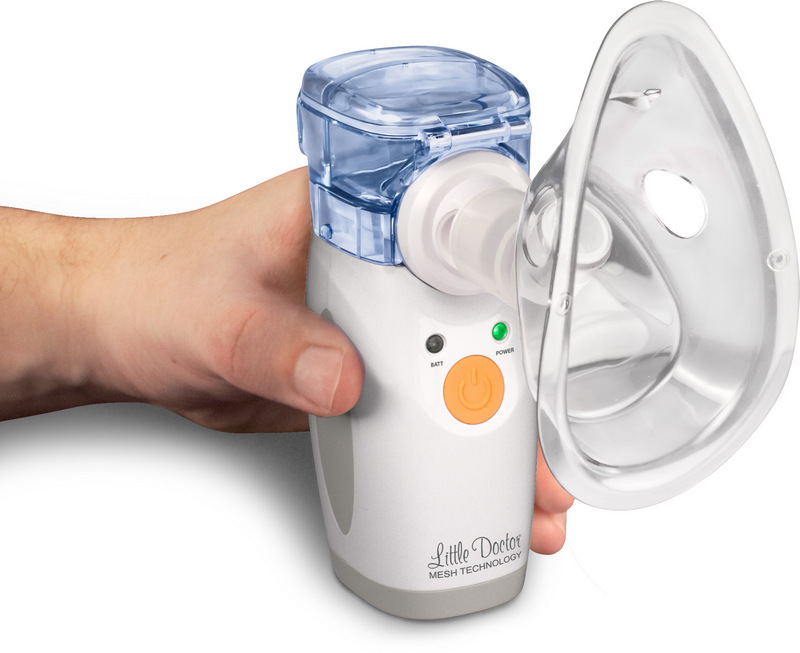 Шприцы - инструменты для дозированного введения в ткани организма жидких ЛС, отсасывания экссудатов и других жидкостей, а также для промывания. Шприц представляет собой ручной поршневой насос состоящий из цилиндра, поршня и другой арматуры. Классификация шприцев: По назначению: общего пользования; туберкулиновыеинсулиновыедля промывания полостейдля вливаниядля введения противозачаточных средств По конструкции конуса и расположению конуса: тип Рекорд тип Луер По расположению конуса:концентричныеэксцентричные ( со смещенным конусом) Частоте применения:однократного пользованиямногократного пользованияМатериалам для изготовления: стеклокомбинированные (стекло,металл)полимерные материалы По конструкции:однокомпонентные (цилиндр+поршень)трехкомпонентрые (цилиндр+поршень+резиновый уплотнитель на поршне)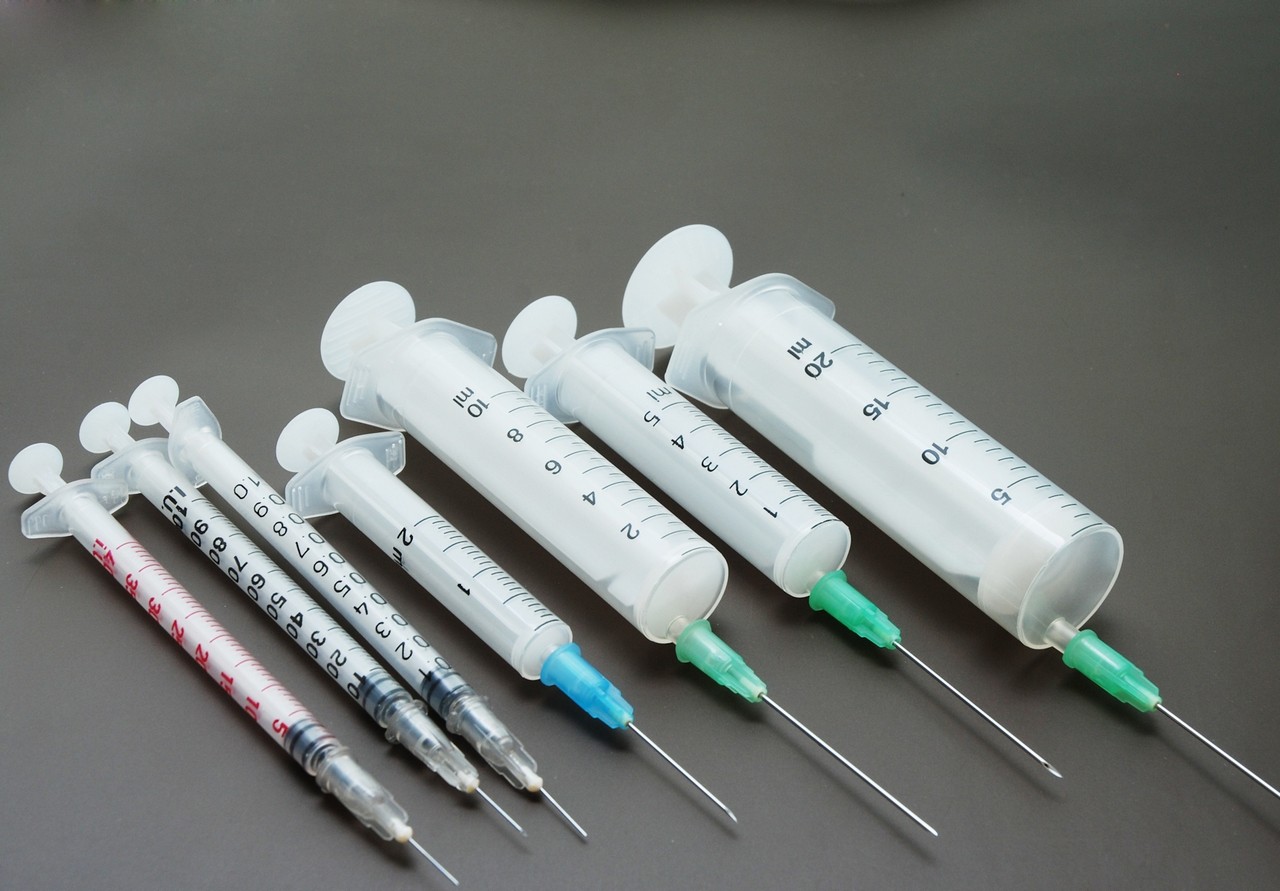 Шприцы изготавливаются емкостью 1,2.3.5.10.20,50,60,100,250 мл. В настоящее время появились без игольные инъекторы, используемые для массовых вакцинаций и прививок.Система трансфузионная для переливания крови – это медицинское устройство, предназначенное для переливания или вливания крови, ее компонентов и заменителей. Система трансфузионная имеет простую конструкцию. Конструкция трансфузионной системы для переливания крови включает:пластиковый шип для прокалывания крышки с воздушным клапаном и фильтромпрозрачный капельный резервуар с фильтром 175 мкмнеперегибающиеся прозрачный трубкироликовый регулятор скорости потокалатексный порт для введения дополнительных инъекцийинъекционную иглу.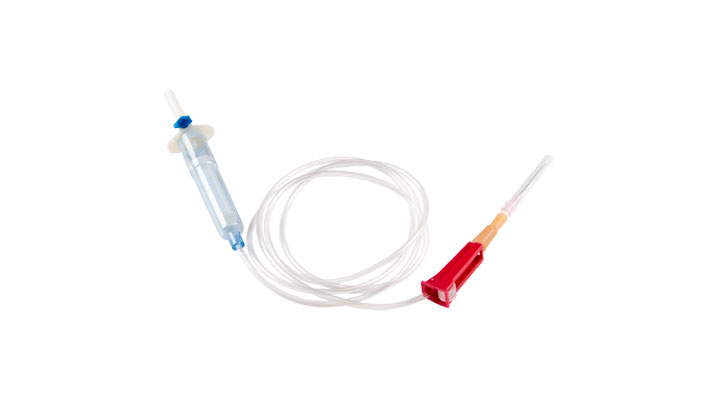 Иглы медицинские – это колющие инструменты, применяемые для выполнения различных диагностических и лечебных приемов: сшивании тканей при операциях, извлечения жидкостей, вливаний и т.д. Иглы медицинские подразделяются на следующие группы: инъекционные – это колющие хирургические инструменты для выполнения вливаний и извлечения жидкостей. Иглы для инъекций, инфузий изготавливаются в виде трубки, один конец которой остро заточен для проникновения в ткани, а другой заканчивается головкой (канюлей)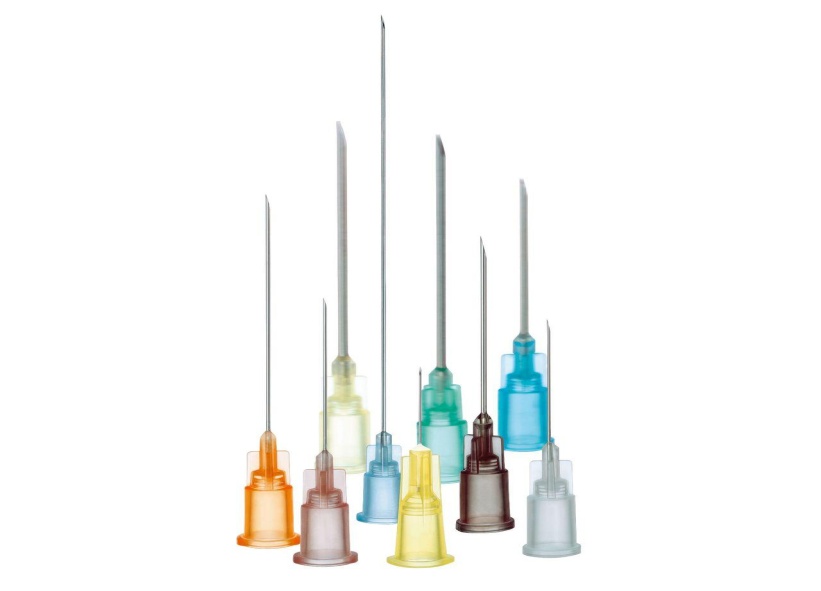 иглы для сшивания тканей подразделяются на хирургические, служащие для сшивания тканей с помощью иглодержателя и лигатурные. Для сшивания также используются клипсы и скобки.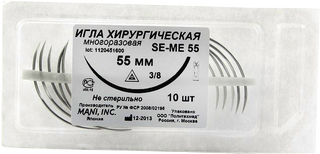 манипуляционные иглы используются для надрезов ,накалывания и нанесения царапин при прививках.Маркировка шприцевМаркировка потребительской упаковки должна содержать, по крайней мере, следующую информацию:описание содержимого, включая номинальную вместимость шприцев и тип наконечника;
слово "СТЕРИЛЬНО" или соответствующий символ;
слова "ДЛЯ ОДНОКРАТНОГО ПРИМЕНЕНИЯ" или эквивалентные (кроме надписи "выбрасывать после применения"), или соответствующий символ;
если необходимо, предупреждение о несовместимости с растворителем, например "Не использовать с паральдегидом" (см. замечание о совместимости во введении);
код партии, с указанием слова "ПАРТИЯ" или соответствующий символ;
предупреждение о необходимости проверки целостности потребительской упаковки перед употреблением или соответствующий символ;
торговую марку, торговое наименование или логотип изготовителя или поставщика;
слова "годен до ..." (месяц и две последние цифры года) или соответствующий символ.Правила хранения шприцов в аптечных организацияхВ аптеках для хранения шприцов предназначены пластиковые емкости, которые легко подвергаются влажной обработке. В обязательном порядке должна сохраняться целостность упаковки. Шприц должен содержаться в условиях средней влажности воздуха и отсутствия попадания прямых солнечных лучей. Срок хранения одноразовых шприцов зависит от способов стерилизации и составляет от 3 до 5 лет. В течение этого срока хранения производитель дожжен гарантировать, что шприц сохранит все свои необходимые свойства, останется стерильным и нетоксичным.Постановление Правительства РФ от 19.01.1998 №55 (ред. от 16.05.2020) "Об утверждении Правил продажи отдельных видов товаров, перечня товаров длительного пользования, на которые не распространяется требование покупателя о безвозмездном предоставлении ему на период ремонта или замены аналогичного товара, и перечня непродовольственных товаров надлежащего качества, не подлежащих возврату или обмену на аналогичный товар других размера, формы, габарита, фасона, расцветки или комплектации".Особенности продажи лекарственных препаратови медицинских изделийЛекарственные препараты и медицинские изделия до подачи в торговый зал должны пройти предпродажную подготовку, которая включает распаковку, рассортировку и осмотр товара; проверку качества товара (по внешним признакам) и наличия необходимой информации о товаре и его изготовителе (поставщике).Предпродажная подготовка медицинских изделий включает при необходимости также удаление заводской смазки, проверку комплектности, сборку и наладку.Продажа лекарственных препаратов и медицинских изделий производится на основании предъявляемых покупателями рецептов врачей, оформленных в установленном порядке, а также без рецептов в соответствии с инструкцией по применению лекарственных препаратов и медицинских изделий.Изделия медицинского назначения, надлежащего качества возврату и обмену не подлежат. 